Конспект непосредственно-образовательной деятельности по познавательному развитию с детьми старшей группы компенсирующей направленности для детей с тяжелыми нарушениями речи«Зимующие птицы»                                                             Воспитатель: Воеводина Елена НиколаевнаПрограммное содержание:Закрепить и обобщить знания детей о зимующих птицах, их внешнем виде, повадках, чем питаются, как кричат.Продолжать учить образовывать имена существительные с помощью уменьшительно-ласкательных суффиксов.Развивать творчество и воображение, используя приемы по технологии ТРИЗ.Воспитывать любовь и бережное отношение к братьям нашим меньшим – птицам.Активизация словаря: использовать в речи антонимы, словарь по теме.Обогащение: птичья столовая.Предварительная работа:- рассматривание иллюстраций;- отгадывание загадок;- чтение художественной литературы по теме.Материалы:- просмотр фильма:-Д/и «Птичья столовая»;- Волшебники «Наоборот» и «Деления».Ход:Воспитатель: Дети, я загадываю вам загадку, если вы отгадаете, то узнаете, о чем мы будем говорить на сегодняшнем занятии.Воспитатель поэтапно рисует птичку.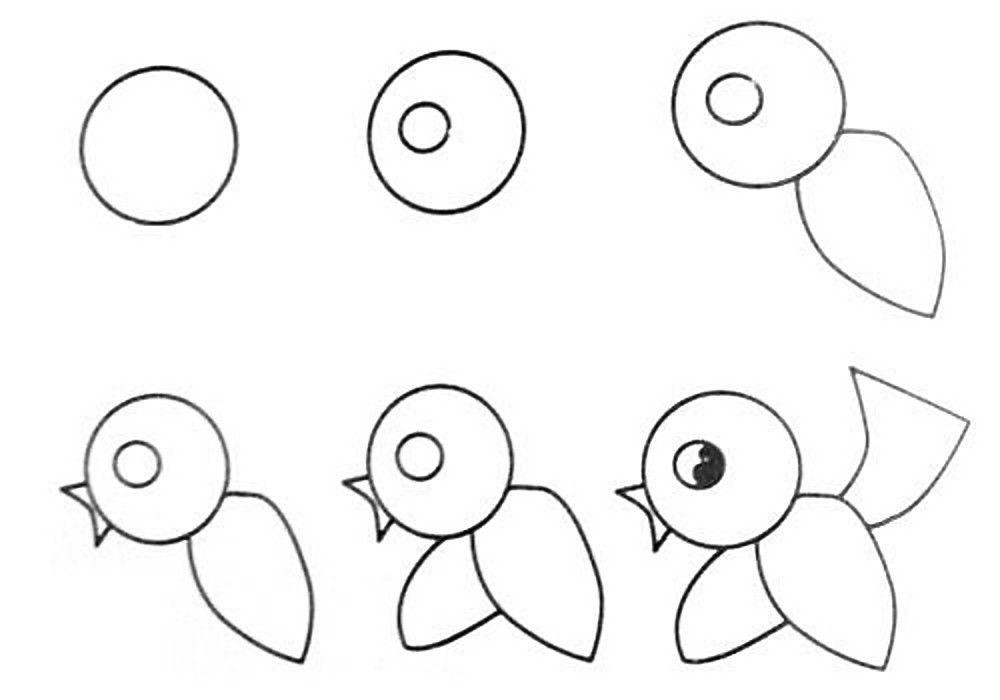 - На что похоже?- А  теперь?- Добавляю еще один элемент.  Конечно это птица.- Как называются птицы, если они живут рядом с человеком? (домашние).- Если птицы живут на воле, как они называются? (дикие).- Если птицы улетают в теплые края, как их можно назвать? (перелетные).- Птиц, которые остаются у нас зимовать, как называются? (зимующие).- А почему они называются зимующие?- Каких зимующих птиц вы знаете? (………………….).Воспитатель: Ребята, а где чаще всего можно увидеть, встретить зимующих птиц? (в парке).Рядом с нашим детским садом есть парк, и я вас приглашаю на прогулку, где, может быть, нам посчастливится встретиться с зимующими птицами.Нас встречает волшебник «Наоборот».- Ребята, почему его зовут волшебник «Наоборот»?Волшебник «Наоборот» хочет с нами поиграть в игру «Скажи наоборот».- Воробей маленький, а ворона большая.- У синицы хвост короткий, а у сороки длинный.- Голубь тяжелый, а воробей легкий.- У синицы клюв тонкий, а у ворону толстый.- Ворона ходит, а воробей прыгает.Волшебник «Наоборот» хвалит детей.Следующим на пути детям встречается волшебник «Деления». Волшебник «Деления» предлагает поиграть в игру «Что часть кого».- Я – снегирь, вы – мои частички. Что у меня есть?Ответы детей: туловище, голова, хвост, лапки, клюв, крылья, когти, глаза, перья.- А что есть только у птиц? (крылья).- Для чего птицам крылья? (чтобы летать).Воспитатель: Ребята вы хотите попасть в птичье царство?Раз, два, три вокруг себя обернись, в птичьем царстве очутись.Физкультурная минуткаПтички, птички,Где ж вы там? (летают)Разлетелись по кустамПрилетайте в гости к нам (приглашают)Хлебных крошек я вам дам (имитация)Обещаю другом быть (рукопожатие)И беречь и защитить (обнимаем себя).Воспитатель: Предлагаю присесть на стулья. Просмотр птиц. Изображение, как подает голос.Вопросы: - Что это за птица?- Как она кричит?Ворона – каркает,Сорока – стрекочет, трещит;Воробей – чирикает;Дятел – стучит;Голубь – воркует;Клест – клекает;Сова – ухает;Свиристель – свистит.Пальчиковая играД/и «Назови ласково» Воробей – воробушекВорона – воронушкаСиница – синичкаГолубь – голубокСнегирь – снегирёкГалка – галочкаСова – совушка.Воспитатель:  Ребята, кого можно назвать другом птиц? (того, кто о них заботится, делает кормушки, кормит).Предлагаю открыть птичью столовую и покормить птиц. (На столе дети берут еду и подходят к кормушке).Дятел – червяки;Клест – шишки;Щегол – репей и чертополох;Синица – сало;Воробей – зёрнышки;Ворона – хлебные крошки;Снегирь – ягоды;Голубь – семечки.Воспитатель читает стихотворение А. ЯшинаПокормите птиц зимой. Пусть со всех концов К вам слетятся, как домой, Стайки на крыльцо. Не богаты их корма. Горсть зерна нужна, Горсть одна — И не страшна Будет им зима. Сколько гибнет их — не счесть, Видеть тяжело. А ведь в нашем сердце есть И для птиц тепло. Разве можно забывать: Улететь могли, А остались зимовать Заодно с людьми. Приучите птиц в мороз К своему окну, Чтоб без песен не пришлось Нам встречать весну.Воспитатель:  Ребята, куда мы сегодня совершили путешествие? (в птичье царство).- В царстве каких птиц мы побывали?- А что мы сделали, чтобы подружиться с птицами?Я думаю, что вы теперь будите заботиться о птицах, кормить их, не обижать, а они отблагодарят вас своими чудесными песнями.Прилетайте птички  зовущими движениями пальцевСала дам синичке4р «режущие» движения одной ладошки по другойПриготовлю крошки,хлебушка немножкопальцы щепоткой «крошим хлеб»Эти крошки – голубямЭти крошки – воробьямбольшой палец соединяется с остальнымиГалки да вороны, ешьте макароны